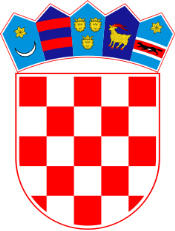 REPUBLIKA HRVATSKAOPĆINSKI SUD U RIJECIURED PREDSJEDNIKAŽrtava fašizma 7Posl.br.: 7 Su-395/2023U Rijeci, 09. svibnja 2023.OBAVIJEST O TESTIRANJUPO RASPISANOM JAVNOM NATJEČAJUza izvanredni postupak prijama u državnu službu na neodređeno vrijeme u Općinski sud u Rijeci, i to:1 (jedan) administrativni referent – upisničar (m/ž)- Stalna služba u OpatijiObjavljenom u Narodnim novinama br. 30/2023, na oglasnoj ploči Hrvatskog zavoda za zapošljavanje - Područne službe Rijeka, kao i na oglasnoj i web stranici Općinskog suda u Rijeci.Na temelju odredbe čl. 4. Uredbe o raspisivanju i provedbi javnog natječaja i internog oglasa u državnoj službi (NN br. 78/17 i 89/19) kandidati koji ispunjavaju formalne uvjete javnog natječajau p u ć u j u  s en a  t e s t i r a nj e  koje će se održati dana 16. svibnja 2023. godine u prostorijama Općinskog suda u Rijeci, Stalna služba u Opatiji, na adresi M. Tita 4, Opatija, u sobi br. 8, na I. katu zgrade.Za kandidate od rednog broja 1. do 7. sa početkom u 12,00 sati.Za kandidate od rednog broja 8. do 13. sa početkom u 13,00 sati.	Testiranje svih kandidata provest će se iz pisanog testa koji uključuje Ustav RH, te Sudski poslovnik. Razgovor s kandidatima održat će se nakon provedenog testiranja.Popis kandidata bit će istaknut na oglasnoj ploči naslovnog suda, te web stranicama Općinskog suda u Rijeci.	Temeljem čl. 10. u svezi čl. 8 st. 4. podstavak 3. Uredbe o raspisivanju i provedbi javnog natječaja i internog oglasa u državnoj službi, mogu pristupiti samo kandidati koji zadovoljavaju formalne uvjete oglasa, a isti su dužni ponijeti osobnu iskaznicu. Ukoliko kandidat ne pristupi testiranju smatra se da je isti povukao prijavu na oglas i više se ne smatra kandidatom.IZVORI ZA PRIPREMANJE KANDIDATA ZA TESTIRANJEIzvori za osnove ustavnog ustrojstva Republike Hrvatske:-Ustav Republike Hrvatske (NN br. 85/10 i 5/14)-Sudski poslovnik (NN 37/14, 49/14, 8/15, 35/15,123/15, 45/16, 29/17, 33/17, 34/17, 57/17, 101/18, 119/18, 81/19, 128/19, 39/20, 47/20, 138/20, 147/20, 70/21, 99/21, 145/21, 23/22)PRAVILA TESTIRANJA - po dolasku na provjeru znanja, od kandidata će biti zatraženo predočavanje odgovarajuće identifikacijske isprave radi utvrđivanja identiteta; kandidati koji ne mogu dokazati identitet te osobe za koje se utvrdi da nisu podnijele prijavu na javni natječaj za mjesto za koje se obavlja testiranje, ne mogu pristupiti testiranju;- na testiranje kandidati su dužni ponijeti jednu kemijsku olovku u plavoj ili crnoj boji; kandidati pri pisanoj provjeri znanja ne smiju koristiti tekstove izvora za pripremanje kandidata za testiranje niti druge tekstove ili bilješke;- pisana provjera znanja za kandidate traje 45 (četrdeset i pet) minuta;- dio pisane provjere znanja iz poznavanja ustavnog ustrojstva RH sastoji se od 10 (deset) pitanja, te dio pisane provjere znanja iz Sudskoj poslovnika od 10 (deset) pitanja; pisana provjera znanja vrši se zaokruživanjem ponuđenih odgovora ili popunjavanjem praznina;- kandidati mogu ostvariti najviše 30 (trideset) bodova i to po 10 (deset) bodova iz dijela pisanog testa poznavanja Ustavnog ustrojstva RH, 10 (deset) bodova iz dijela pisanog testa iz Sudskog poslovnika (po 1 (jedan) za svako točno odgovoreno pitanje), te po 10 (deset) bodova iz razgovora; smatra se da su kandidati zadovoljili na testiranju ako su za svaki dio provedene provjere, odnosno iz razgovora, dobili najmanje 5 (pet) bodova;- samo kandidati koji su uspješno položili pisane testove pristupiti će razgovoru s Komisijom. Ako je na provjeri znanja, sposobnosti i vještina zadovoljilo više od 20 (dvadeset) kandidata, na razgovor s Komisijom upućuje se najmanje 10 (deset) kandidata koji su postigli najbolje rezultate. Razgovor s komisijom boduje se sa najviše 10 (deset) bodova, a komisija će u razgovoru s kandidatima utvrđivati interese, profesionalne ciljeve i motivaciju kandidata za rad u državnoj službi. - za vrijeme provjere znanja i sposobnosti nije dopušteno napuštati prostoriju u kojoj se provjera odvija niti na drugi način uznemiravati druge kandidate (koristiti mobitel i sl.);- u slučaju da pri pisanju testa na kraju testiranja ostane samo jedan kandidat koji nije završio s testom, pretposljednji kandidat koji je završio s testom dužan je ostati u prostoriji u kojoj se vrši testiranje dok i posljednji kandidat ne završi;- za vrijeme boravka u zgradi suda pozvani kandidati su dužni poštivati kućni red i postupati prema uputama službenih osoba; u slučaju kršenja kućnog reda i nepridržavanja uputa službenih osoba, kandidati će biti upozoreni na primjeren način, a ako se i dalje nastave neprimjereno ponašati bit će udaljeni s testiranja te će se smatrati da su odustali od daljnjeg postupka testiranja;- kandidatima koji se ne budu pridržavali gore navedenih pravila pisani test ili radnja neće se priznati niti ocijeniti;- svi kandidati prijavljeni na javni natječaj imaju pravo uvida u dokumentaciju koja se odnosi na javni natječaj.								OPĆINSKI SUD U RIJECI